Dzień dobry 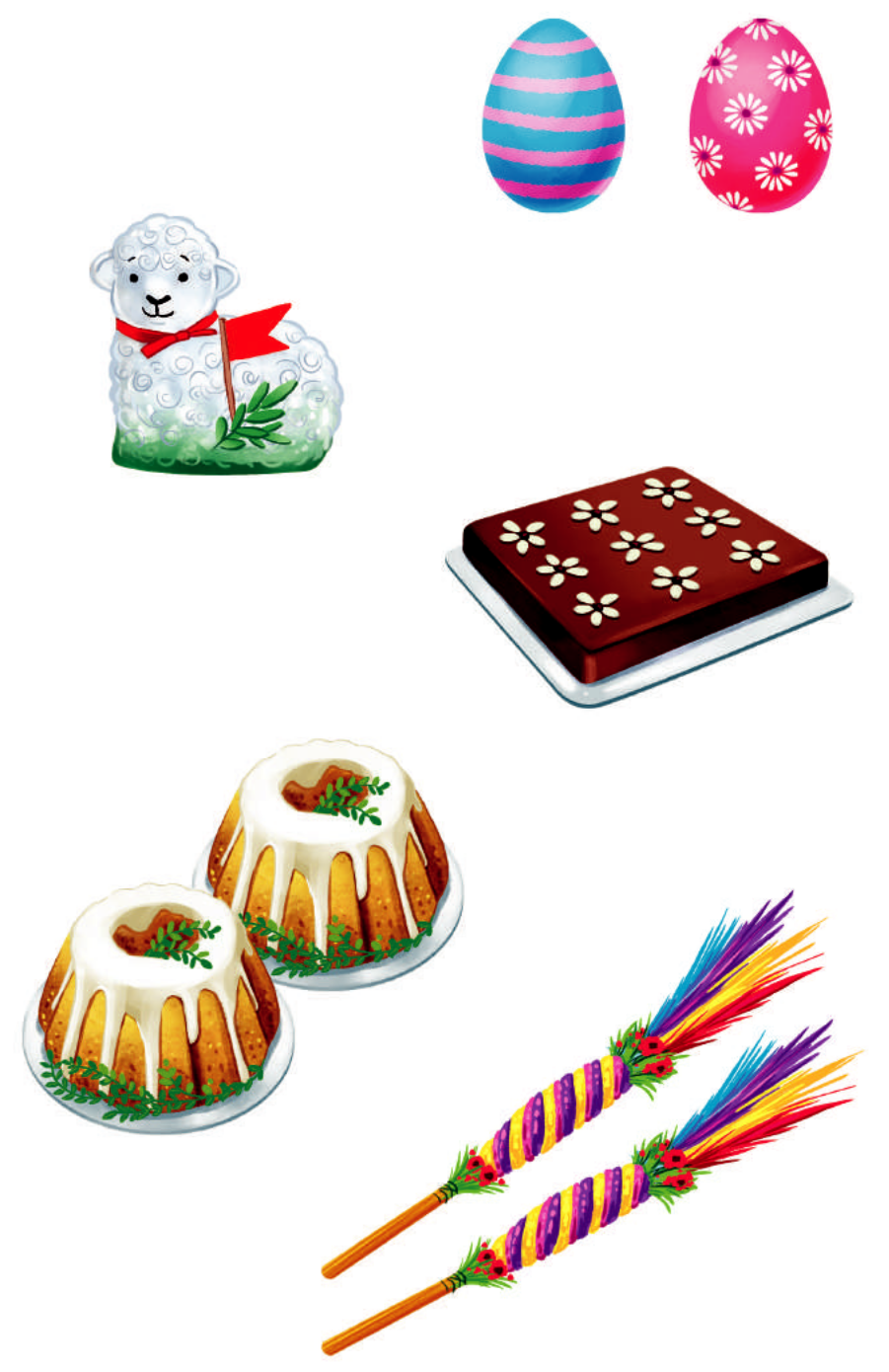 PszczółkiWitam się z Wami i zapraszam do zabawy ,,Prawda-Fałsz”1. Z jajka wykluwają się kurczaki i żółwie.2.Pisanka to popisana kartka.3. Najbliższe święta to Wielkanoc.4. Podczas wielkanocnych świąt drobne prezenty roznosi kotek.5. Baranek na wielkanocnym stole jest zrobiony z masła.6.W wielkanocny poniedziałek można delikatnie oblewać się wodą.7. Do wielkanocnego koszyka wkładamy tylko klocki.8. Podczas niedzielnego wielkanocnego śniadania dzielimy się opłatkiem.9.Święta Wielkanocne obchodzimy jesienią.10. Na stole wielkanocnym stawia się baby z piasku.    Pozdrawiam pani Violetta